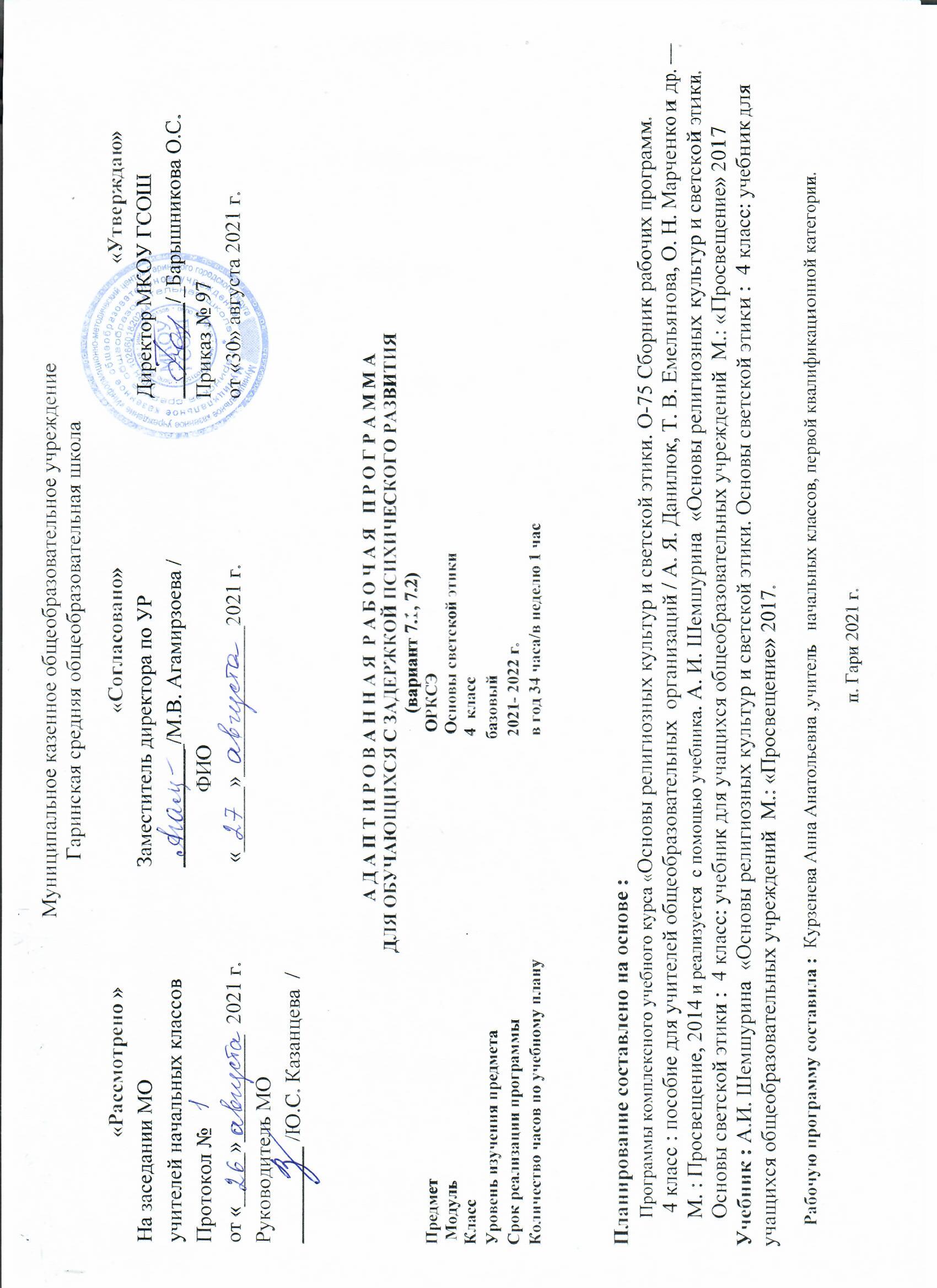 Содержание1.Планируемые результаты по русскому языку.	52.Содержание учебного курса	83.Календарно-тематическое планирование	Ошибка! Закладка не определена.Психолого-педагогическая характеристика обучающихся с ЗПРОбучающиеся с задержкой  психического развития  в общеобразовательных классах обучаются по вариантам 7.1 которые предполагают, что обучающийся с ЗПР получает образование, полностью соответствующее по итоговым достижениям к моменту завершения обучения образованию обучающихся, не имеющих ограничений по возможностям здоровья, в те же сроки обучения (1 - 4 классы). Также в общеобразовательных классах НОО обучаются дети с ЗПР по варианту 7.2., которые характеризуются уровнем развития несколько ниже возрастной нормы, отставание может проявляться в целом или локально в отдельных функциях (замедленный темп либо неравномерное становление познавательной деятельности). Отмечаются нарушения внимания, памяти, восприятия и др. познавательных процессов, умственной работоспособности и целенаправленности деятельности, в той или иной степени затрудняющие усвоение школьных норм и школьную адаптацию в целом. Организация процесса обучения этой категории детей осуществляется с учетом специфики усвоения знаний, умений и навыков обучающимися с ЗПР ("пошаговом» предъявлении материала, дозированной помощи взрослого, использовании специальных методов, приемов и средств, способствующих как общему развитию обучающегося, так и компенсации индивидуальных недостатков развития).Особые образовательные потребности обучающихся с ЗПРОсобые образовательные потребности различаются у обучающихся с ОВЗ разных категорий, поскольку задаются спецификой нарушения психического развития, определяют особую логику построения учебного процесса и находят своё отражение в структуре и содержании образования. Наряду с этим, современные научные представления об особенностях психофизического развития разных групп обучающихся, позволяют выделить образовательные потребности, как общие для всех обучающихся с ОВЗ, так и специфические, особые.К общим потребностям относятся:получение специальной помощи средствами образования сразу же после выявления первичного нарушения развития;выделение пропедевтического периода в образовании, обеспечивающего преемственность между дошкольным и школьным этапами;получение начального общего образования в условиях образовательных организаций общего или специального типа, адекватного образовательным потребностям обучающегося с ОВЗ;обязательность непрерывности коррекционно-развивающего процесса, реализуемого, как через содержание предметных областей, так и в процессе индивидуальной работы;психологическое сопровождение, оптимизирующее взаимодействие ребенка с педагогами и соучениками;психологическое сопровождение, направленное на установление взаимодействия семьи и образовательной организации;постепенное расширение образовательного пространства, выходящего за пределы образовательной организации.К специфическим (особым) потребностям относятся:адаптация	основной	общеобразовательной	программы	начального	общего образования с учетом необходимости коррекции психофизического развития;обеспечение особой пространственной и временной организации образовательной среды с учетом функционального состояния центральной нервной системы (ЦНС) и нейродинамики психических процессов обучающихся с ЗПР (быстрой истощаемости, низкой работоспособности, пониженного общего тонуса и др.);комплексное сопровождение, гарантирующее получение необходимого лечения, направленного на улучшение деятельности ЦНС и на коррекцию поведения, а также специальной психо-коррекционной помощи, направленной на компенсацию дефицитов эмоционального развития, формирование осознанной саморегуляции познавательной деятельности и поведения;организация процесса обучения с учетом специфики усвоения знаний, умений и навыков обучающимися с ЗПР с учетом темпа учебной работы «пошаговом» предъявлении материала, дозированной помощи взрослого, использовании специальных методов, приемов и средств, способствующих как общему развитию обучающегося, так и компенсации индивидуальных недостатков развития);учет актуальных и потенциальных познавательных возможностей, обеспечение индивидуального темпа обучения и продвижения в образовательном пространстве для разных категорий обучающихся с ЗПР;профилактика и коррекция социокультурной и школьной дезадаптации; постоянный (пошаговый) мониторинг результативности образования и сформированности социальной компетенции обучающихся, уровня и динамики	психофизического развития;обеспечение непрерывного контроля за становлением учебно–познавательной деятельности обучающегося с ЗПР, продолжающегося до достижения уровня, позволяющего справляться с учебными заданиями самостоятельно;постоянное стимулирование познавательной активности, побуждение интереса к себе, окружающему предметному и социальному миру;постоянная помощь в осмыслении и расширении контекста усваиваемых знаний, в закреплении и совершенствовании освоенных умений;специальное	обучение «переносу» сформированных знаний и умений в новые ситуации взаимодействия с действительностью;постоянная актуализация знаний, умений и одобряемых обществом норм поведения;использование преимущественно позитивных средств стимуляции деятельности и поведения;развитие и отработка средств коммуникации, приемов конструктивного общения и взаимодействия (с членами семьи, со сверстниками, с взрослыми), формирование навыков социально одобряемого поведения;специальная психо-коррекционная помощь, направленная на формирование способности к самостоятельной организации собственной деятельности и осознанию возникающих трудностей, формирование умения запрашивать и использовать помощь взрослого;обеспечение взаимодействия семьи и школы (сотрудничество с родителями, активизация ресурсов семьи для формирования социально активной позиции, нравственных и общекультурных ценностей).ОСОБЕННОСТИ ПОСТРОЕНИЯ УЧЕБНОГО ПРОЦЕССА В РАБОТЕ С ДЕТЬМИ С ЗАДЕРЖКОЙ ПСИХИЧЕСКОГО РАЗВИТИЯсоздание положительной атмосферы на уроке,создание ситуации успеха, которая формирует чувство уверенности в себе, удовлетворения,опора на игру, целенаправленное стимулирование детей на уроке, возбуждение интереса. делается  акцент на наглядную форму обучения;планируется повторение пройденного материала, закрепление практических умений и навыков на каждом уроке;используется поэтапное объяснение учебного материала с постепенным усложнением практических заданий к концу учебного года;заменяется индивидуальная работа в классе на коллективную, групповую, парную;1. Планируемые результаты освоения обучающихся АООП НОО по предмету «Основы светской этики».2.Содержание учебного предмета «Основы светской  этики»          На изучение основы религиозных культур и светской этики, модуль Основы светской этики в 4 классе отводится 34 учебных часа в год, из расчёта 1 учебный час в неделю, 34 недели.Введение в курс (2ч.) Этика – наука о нравственной жизни человека. Общие представление об отечественной религиозно-культурной традиции (многонациональная, многоконфессиональная) России. Этические чувства и нормы.Общественные нормы нравственности и морали.Этика общения (4 ч.)Добрым жить на свете веселей.Правила общения для всех.От добрых правил – добрые слова и поступки.Правила общения для всех.Взаимосвязи между культурой, моральными традициями и поведением людей. Взаимосвязь между религиозной (православной) культурой и поведением людей. Анализ жизненных ситуаций, выбор нравственных формы поведения, сопоставление их с нормами разных культурных традиций.Взаимосвязи между культурой, моральными традициями и поведением людей. Добро и зло как основные этические понятия.Значение этических норм, норм морали и нравственности в жизни людей. Добро и зло как основные этические понятия.Этикет (4 ч.) Премудрости этикета. Красота этикета. Простые школьные и домашние правила этикета. Чистый ручеёк нашей речи. Значение этических норм, норм морали и нравственности в жизни людей.Взаимосвязь между культурой и поведением людей. Значение этических норм, норм морали и нравственности в жизни людей.Нравственный, творческий, ответственный гражданин России.Этика человеческих отношений (4 ч.)В развитии добрых чувств – творение души. Природа – волшебные двери к добру и доверию. Чувство Родины. Жизнь протекает среди людей. Анализ жизненных ситуаций, выбор нравственных форм поведения, сопоставление их с формами религиозной культуры (православной и др.). Взаимосвязи между культурой, моральными традициями и поведением людей. Толерантное отношение к представителям разных мировоззрений и культурных традиций. Значение этических норм, норм морали и нравственности в жизни людей.Этика отношений в коллективе (4 ч.) Чтобы быть коллективом. Коллектив начинается с меня. Мой класс – мои друзья. Ежели душевны вы и к этике не глухи. Значение этических норм, норм морали и нравственности в жизни людей. Золотое правило нравственности. Общечеловеческие ценности.Простые нравственные истины (4 ч.) Жизнь священна. Человек рождён для добра. Милосердие – закон жизни. Жить во благо себе и другим.Анализ жизненных ситуаций, выбор нравственных форм поведения, сопоставление их с формами религиозной культуры (православной и др.).Значение этических норм, норм морали и нравственности в жизни людей. Материальные и духовные потребности. Ценности. Жизнь человека. Уникальность неповторимость жизни. Культура, мораль, нравственность. Справедливость. Тактичность.Душа обязана трудиться (4 ч.) Следовать нравственной установке. Достойно жить среди людей. Уметь понять и простить. Простая этика поступков. Взаимосвязи между культурой, моральными традициями и поведением людей. Моральные и этические требования, предъявляемые к человеку в светской культуре и различных культурных, в том числе и религиозных традициях. Нравственность, бескорыстие, уважение, доброжелательность. Добро, нравственная установка. Гуманизм, гуманность, понимание, прощение. Свобода. Нравственный выбор. Ситуация морального выбора. Этика поступка.Посеешь поступок – пожнёшь характер (4 ч.) Общение и источники преодоления обид. Ростки нравственного опыта поведения. Действия с приставкой «СО»:сочувствие, сопереживание, сострадание, соболезнование, соучастие. Значение этических норм, норм морали и нравственности в жизни людей. Ответственное поведение. Свободный выбор личности. Отношения ответственности. Моральный долг. Моральная обязанность. Добродетельные отношения. Дружба. Терпение и терпимость.Судьба и Родина едины (4 ч.) С чего начинается Родина. В тебе рождается патриот и гражданин. Человек – чело века. Слово, обращённое к тебе. Отечество, долг и их понимание как основы традиционной культуры многонационального народа России. Государство. Гражданин. Мораль. Патриотизм. Народ.Важность соблюдения человеком нравственных и моральных норм.Человек, назначение человека.Подведение итогов. Презентация творческих работ.3.Календарно-тематическое планирование 4классШемшурина А.И. Основы религиозных культур и светской этики. Основы светской этикиМуниципальное казенное общеобразовательное учреждениеГаринская средняя общеобразовательная школа     А Д А П Т И Р О В А Н Н А Я  Р А Б О Ч А Я   П Р О Г Р А М М А ДЛЯ ОБУЧАЮЩИХСЯ С ЗАДЕРЖКОЙ ПСИХИЧЕСКОГО РАЗВИТИЯ(вариант 7.1, 7.2)Планирование составлено на основе :Программы комплексного учебного курса «Основы религиозных культур и светской этики. О-75 Сборник рабочих программ. 4 класс : пособие для учителей общеобразовательных  организаций / А. Я. Данилюк, Т. В. Емельянова, О. Н. Марченко и др. — М. : Просвещение, 2014 и реализуется  с помощью учебника. А. И. Шемшурина  «Основы религиозных культур и светской этики. Основы светской этики :  4 класс: учебник для учащихся общеобразовательных учреждений  М.: «Просвещение» 2017Учебник : А.И. Шемшурина  «Основы религиозных культур и светской этики. Основы светской этики :  4 класс: учебник для учащихся общеобразовательных учреждений  М.: «Просвещение» 2017.     Рабочую программу составила :  Курзенева Анна Анатольевна ,учитель   начальных классов, первой квалификационной категории.п. Гари 2021 г.Вариант 7.1Вариант 7.2 В основе учебно - воспитательного процесса курса ОРКСЭ заложены базовые национальные ценности: патриотизм, социальная солидарность, гражданственность, семья, труд и творчество, наука, традиционные российские религии, искусство и литература, природа, человечество.Личностные, метапредметные и предметные результаты освоения учебного предмета «Основы светской этики»К результатам освоения программы курса следует отнести:Личностные результатыФормирование основ российский гражданской идентичности, чувства гордости за свою Родину, российский народ и историю России;формирование семейных ценностей;становление гуманистических и демократических ценностных ориентаций;формирование целостного, социально ориентированного взгляда на мир в его органичном единстве и разнообразии природы, народов, культур и религий;развитие этических чувств, доброжелательности и эмоционально – нравственной отзывчивости, понимания и сопереживания чувствам других людей;развитие навыков сотрудничестваПредметные результаты освоения АООП НОО с учетом специфики содержания предметных областей включают освоенные обучающимися знания и умения, специфичные для каждой предметной области, готовность их применения.С учетом индивидуальных возможностей и особых образовательных потребностей обучающихся с ЗПР предметные результаты должны отражать:знакомство с основными нормами светской и религиозной морали, понимание их значения в выстраивании конструктивных отношений в семье и обществе;понимание значения нравственности, веры и религии в жизни человека и общества;формирование первоначальных представлений о светской этике, о традиционных религиях, их роли в культуре, истории и современности России;осознание ценности человеческой жизни.Метапредметные результаты:Готовность слушать собеседника и вести диалог; готовность признавать возможность существования различных точек зрения на оценку событий;овладение начальными сведениями о сущности и особенностях объектов, процессов и явлений действительности (природных, социальных, культурных) в соответствии с содержанием конкретного учебного предмета.К концу обучения по данному курсу школьник долженприобрести социальные знания (об общественных нормах, об устройстве общества, о социально одобряемых и неодобряемых формах поведения в обществе и т.п.), первичное понимание социальной реальности и повседневной жизни;получить опыт переживания и позитивного отношения к базовым ценностям общества;получить опыт самостоятельного общественного действия.Обучение детей по программе курса «Основы религиозных культур и светской этики» должно быть направлено на достижение следующих личностных, метапредметных и предметных результатов освоения содержания.Личностными результатами изучения данного курса должны быть следующие умения школьников:- Оценивать жизненные ситуации и поступки людей с точки зрения общепринятых норм и ценностей, отделять поступки человека от него самого.- Объяснять и обосновывать с точки зрения общепринятых норм и ценностей, какие поступки считаются хорошими и плохими.- Самостоятельно определять и формулировать самые простые, общие для всех людей правила поведения (основы общечеловеческих нравственных ценностей).- Опираясь на эти правила, делать выбор своих поступков в предложенных ситуациях.- Чувствовать ответственность за свой выбор; понимать, что человек всегда несёт ответственность за свои поступки.- Формировать основы российской гражданской идентичности, чувства гордости за свою Родину;- Развивать самостоятельность и личную ответственность за свои поступки на основе представлений о нравственных нормах, социальной справедливости и свободе;- Воспитывать доброжелательность и эмоционально-нравственную отзывчивость, понимание и сопереживание чувствам других людей;- Развивать начальные формы регуляции своих эмоциональных состояний;- Развивать навыки сотрудничества со взрослыми и сверстниками в различных социальных ситуациях, умения не создавать конфликтов и находить выходы из спорных ситуаций;- Наличие мотивации к труду, работе на результат, бережному отношению к материальным и духовным ценностям.Метапредметными результатами изучения курса является формирование УУД.Регулятивные УУД:Самостоятельно формулировать цели урока после предварительного обсуждения.Совместно с учителем обнаруживать и формулировать учебную задачу (проблему).Совместно с учителем составлять план решения задачи.Работая по плану, сверять свои действия с целью и при необходимости исправлять ошибки с помощью учителя.В диалоге с учителем вырабатывать критерии оценки и оценивать свою работу и работу других учащихся.Средства формирования регулятивных УУД – это технология проблемного диалога на этапе изучения нового материала и технология оценивания образовательных достижений (учебных успехов).Познавательные УУД:Ориентироваться в своей системе знаний: самостоятельно предполагать, какая информация понадобится для решения учебной задачи в один шаг.Отбирать необходимые для решения учебной задачи источники информации среди предложенных учителем словарей, энциклопедий, справочников и других материалов.Добывать новые знания: извлекать информацию, представленную в разных формах (текст, таблица, схема, рисунок и др.).Перерабатывать полученную информацию: сравнивать и группировать факты и явления; определять причины явлений и событий.Перерабатывать полученную информацию: делать выводы на основе обобщения знаний.Преобразовывать информацию из одной формы в другую: составлять простой план учебно-научного текста.Преобразовывать информацию из одной формы в другую: представлять информацию в виде текста, таблицы, схемы.Коммуникативные УУД:Доносить свою позицию до других людей: оформлять свои мысли в устной и письменной речи с учётом своих учебных и жизненных речевых ситуаций.Доносить свою позицию до других людей: высказывать свою точку зрения и обосновывать её, приводя аргументы.Слушать других людей, рассматривать их точки зрения, относиться к ним с уважением, быть готовым изменить свою точку зрения.Читать вслух и про себя тексты учебников и при этом: вести «диалог с автором» (прогнозировать будущее чтение; ставить вопросы к тексту и искать ответы; проверять себя); отделять новое от известного; выделять главное; составлять план.Договариваться с людьми: сотрудничать в совместном решении задачи, выполняя разные роли в группе.Предметными результатами изучения курса должны быть знания и умения, перечисленные ниже.- Определять и объяснять своё отношение к общественным нормам и ценностям (нравственным, гражданским, патриотическим, общечеловеческим).- Строить толерантные отношения с представителями разных мировоззрений и культурных традиций.- Делать свой выбор в учебных моделях общественно значимых жизненных ситуаций и отвечать за него.- Договариваться с людьми, предотвращая или преодолевая конфликты в учебных моделях жизненных ситуаций.- Знать, понимать и принимать ценности: Отечество, нравственность, долг, милосердие, миролюбие, как основы культурных традиций многонационального народа России.- Формировать первоначальные представления о светской этике, религиозной культуре и их роли в истории и современности России.- Осознавать ценность нравственности и духовности в человеческой жизни.№п/пПланФактТема урокаСтандарты содержаниеПланируемые результаты (ОВЗ)                                                                                         Раздел 1 Введение (1 ч.)                                                                                         Раздел 1 Введение (1 ч.)                                                                                         Раздел 1 Введение (1 ч.)                                                                                         Раздел 1 Введение (1 ч.)                                                                                         Раздел 1 Введение (1 ч.)                                                                                         Раздел 1 Введение (1 ч.)1Этика – наука о нравственной жизни человека.Основные определения понятий этики и вежливости. Чтение поучительных сказок о вежливости. Научиться первоначальным представлениям представлениям о светской этике.Осознавать прочитанный и услышанный текст, соотносить поступки героев с моральными и нравственными нормами, делать выводы                                                                                         Раздел 2 Этика общения ( 4 ч.)                                                                                         Раздел 2 Этика общения ( 4 ч.)                                                                                         Раздел 2 Этика общения ( 4 ч.)                                                                                         Раздел 2 Этика общения ( 4 ч.)                                                                                         Раздел 2 Этика общения ( 4 ч.)                                                                                         Раздел 2 Этика общения ( 4 ч.)2Добрым жить на свете веселей. Знакомство с понятиями «добро», «стремление к добру». Анализ текста, выделение в нём главного и формулирование своими словами.Знакомство с примерами проявления доброты, чуткости, деликатности, высокой нравственности в повседневной жизни, в истории, в произведениях литературы и искусства. Научиться первоначальным представлениям представлениям о светской этике.Осознавать прочитанный и услышанный текст, соотносить поступки героев с моральными и нравственными нормами, делать выводы.Оценивать жизненные ситуации и поступки людей с точки зрения общепринятых норм и ценностей, отделять поступки человека от него самого.3Правила общения для всех. Знакомство с понятиями «добро», «стремление к добру». Анализ текста, выделение в нём главного и формулирование своими словами.Знакомство с примерами проявления доброты, чуткости, деликатности, высокой нравственности в повседневной жизни, в истории, в произведениях литературы и искусства. Научиться первоначальным представлениям представлениям о светской этике.Осознавать прочитанный и услышанный текст, соотносить поступки героев с моральными и нравственными нормами, делать выводы.Оценивать жизненные ситуации и поступки людей с точки зрения общепринятых норм и ценностей, отделять поступки человека от него самого.4От добрых правил – добрые слова и поступки. Знакомство с понятиями «добро», «стремление к добру». Анализ текста, выделение в нём главного и формулирование своими словами.Знакомство с примерами проявления доброты, чуткости, деликатности, высокой нравственности в повседневной жизни, в истории, в произведениях литературы и искусства. Научиться первоначальным представлениям представлениям о светской этике.Осознавать прочитанный и услышанный текст, соотносить поступки героев с моральными и нравственными нормами, делать выводы.Оценивать жизненные ситуации и поступки людей с точки зрения общепринятых норм и ценностей, отделять поступки человека от него самого.5Каждый интересен. Знакомство с понятиями «добро», «стремление к добру». Анализ текста, выделение в нём главного и формулирование своими словами.Знакомство с примерами проявления доброты, чуткости, деликатности, высокой нравственности в повседневной жизни, в истории, в произведениях литературы и искусства. Научиться первоначальным представлениям представлениям о светской этике.Осознавать прочитанный и услышанный текст, соотносить поступки героев с моральными и нравственными нормами, делать выводы.Оценивать жизненные ситуации и поступки людей с точки зрения общепринятых норм и ценностей, отделять поступки человека от него самого.                                                                                        Раздел 3  Этикет (4ч.)                                                                                        Раздел 3  Этикет (4ч.)                                                                                        Раздел 3  Этикет (4ч.)                                                                                        Раздел 3  Этикет (4ч.)                                                                                        Раздел 3  Этикет (4ч.)                                                                                        Раздел 3  Этикет (4ч.)6Премудрости этикетаАнализ текста, выделение в нём главного и формулирование своими словами. Толерантные отношения с представителями разных мировоззрений и культурных традиций.Выбор в учебных моделях общественно значимых жизненных ситуаций и отвечать за него.Участвовать в диалоге; слушать и понимать других, высказывать свою точку зрения на события, поступки.Осознавать прочитанный и услышанный текст, соотносить поступки героев с моральными и нравственными нормами, делать выводы.Понять премудрости этикета, соотносить свои поступки с ними.Воспитывать доброжелательность и эмоционально- нравственную отзывчивостьФормулировать собственное мнение и позицию.учитывать другое мнение и позицию, стремиться к координации различных позиций в сотрудничестве.Понять премудрости этикета, соотносить свои поступки с ними.7Красота этикетаАнализ текста, выделение в нём главного и формулирование своими словами. Толерантные отношения с представителями разных мировоззрений и культурных традиций.Выбор в учебных моделях общественно значимых жизненных ситуаций и отвечать за него.Участвовать в диалоге; слушать и понимать других, высказывать свою точку зрения на события, поступки.Осознавать прочитанный и услышанный текст, соотносить поступки героев с моральными и нравственными нормами, делать выводы.Понять премудрости этикета, соотносить свои поступки с ними.Воспитывать доброжелательность и эмоционально- нравственную отзывчивостьФормулировать собственное мнение и позицию.учитывать другое мнение и позицию, стремиться к координации различных позиций в сотрудничестве.Понять премудрости этикета, соотносить свои поступки с ними.8Простые школьные и домашние правила этикета.Анализ текста, выделение в нём главного и формулирование своими словами. Толерантные отношения с представителями разных мировоззрений и культурных традиций.Выбор в учебных моделях общественно значимых жизненных ситуаций и отвечать за него.Участвовать в диалоге; слушать и понимать других, высказывать свою точку зрения на события, поступки.Осознавать прочитанный и услышанный текст, соотносить поступки героев с моральными и нравственными нормами, делать выводы.Понять премудрости этикета, соотносить свои поступки с ними.Воспитывать доброжелательность и эмоционально- нравственную отзывчивостьФормулировать собственное мнение и позицию.учитывать другое мнение и позицию, стремиться к координации различных позиций в сотрудничестве.Понять премудрости этикета, соотносить свои поступки с ними.9Чистый ручеёк нашей речи.Анализ текста, выделение в нём главного и формулирование своими словами. Толерантные отношения с представителями разных мировоззрений и культурных традиций.Выбор в учебных моделях общественно значимых жизненных ситуаций и отвечать за него.Участвовать в диалоге; слушать и понимать других, высказывать свою точку зрения на события, поступки.Осознавать прочитанный и услышанный текст, соотносить поступки героев с моральными и нравственными нормами, делать выводы.Понять премудрости этикета, соотносить свои поступки с ними.Воспитывать доброжелательность и эмоционально- нравственную отзывчивостьФормулировать собственное мнение и позицию.учитывать другое мнение и позицию, стремиться к координации различных позиций в сотрудничестве.Понять премудрости этикета, соотносить свои поступки с ними.                                                                                        Раздел 4 Этика человеческих отношений (4ч.)                                                                                        Раздел 4 Этика человеческих отношений (4ч.)                                                                                        Раздел 4 Этика человеческих отношений (4ч.)                                                                                        Раздел 4 Этика человеческих отношений (4ч.)                                                                                        Раздел 4 Этика человеческих отношений (4ч.)                                                                                        Раздел 4 Этика человеческих отношений (4ч.)10В развитии добрых чувств- творение души.Выбор способов достижения цели, проверка и корректировка их. Составление разных виды планов; следование плану, сверяя с ним свои действия и ориентируясь во времени.Формулировка смыслового содержания иллюстраций, связка графического и текстового представления информации. Открытие значений этических понятий, объяснение их смысла своими словами.Развивать добрые чувства в душе.Увидеть связь природы и человека.Осознавать прочитанный и услышанный текст, соотносить поступки героев с моральными и нравственными нормами, делать выводы.Воспитывать доброжелательность и эмоционально- нравственную отзывчивость.Развивать добрые чувства в душе.Увидеть связь природы и человека. 11Природа – волшебные двери к добру и доверию.Выбор способов достижения цели, проверка и корректировка их. Составление разных виды планов; следование плану, сверяя с ним свои действия и ориентируясь во времени.Формулировка смыслового содержания иллюстраций, связка графического и текстового представления информации. Открытие значений этических понятий, объяснение их смысла своими словами.Развивать добрые чувства в душе.Увидеть связь природы и человека.Осознавать прочитанный и услышанный текст, соотносить поступки героев с моральными и нравственными нормами, делать выводы.Воспитывать доброжелательность и эмоционально- нравственную отзывчивость.Развивать добрые чувства в душе.Увидеть связь природы и человека. 12Чувство Родины.Выбор способов достижения цели, проверка и корректировка их. Составление разных виды планов; следование плану, сверяя с ним свои действия и ориентируясь во времени.Формулировка смыслового содержания иллюстраций, связка графического и текстового представления информации. Открытие значений этических понятий, объяснение их смысла своими словами.Развивать добрые чувства в душе.Увидеть связь природы и человека.Осознавать прочитанный и услышанный текст, соотносить поступки героев с моральными и нравственными нормами, делать выводы.Воспитывать доброжелательность и эмоционально- нравственную отзывчивость.Развивать добрые чувства в душе.Увидеть связь природы и человека. 13Жизнь протекает среди людей.Выбор способов достижения цели, проверка и корректировка их. Составление разных виды планов; следование плану, сверяя с ним свои действия и ориентируясь во времени.Формулировка смыслового содержания иллюстраций, связка графического и текстового представления информации. Открытие значений этических понятий, объяснение их смысла своими словами.Развивать добрые чувства в душе.Увидеть связь природы и человека.Осознавать прочитанный и услышанный текст, соотносить поступки героев с моральными и нравственными нормами, делать выводы.Воспитывать доброжелательность и эмоционально- нравственную отзывчивость.Развивать добрые чувства в душе.Увидеть связь природы и человека.                                                                                 Раздел 5 Этика отношений в коллективе.(4 ч.)                                                                                Раздел 5 Этика отношений в коллективе.(4 ч.)                                                                                Раздел 5 Этика отношений в коллективе.(4 ч.)                                                                                Раздел 5 Этика отношений в коллективе.(4 ч.)                                                                                Раздел 5 Этика отношений в коллективе.(4 ч.)                                                                                Раздел 5 Этика отношений в коллективе.(4 ч.)14Чтобы быть коллективомПонятие «коллектив». Отношения в коллективе. Понятие уважения и чуткости к каждому члену коллектива. Коллективизм, его составляющие ценностные черты. Бескорыстное поведение. Моральные правила поведения соответствующие принципам справедливости. Мораль и жизнь в обществе.Формирование ценностей коллективизма; становление гуманистических и демократических ценностных ориентаций;Осознавать прочитанный и услышанный текст, соотносить поступки героев с моральными и нравственными нормами, делать выводы.Развитие самостоятельностии личной ответственностиза свои поступки на основе представлений о нравственных нормах, социальной справедливости.15Коллектив начинается с меня.Понятие «коллектив». Отношения в коллективе. Понятие уважения и чуткости к каждому члену коллектива. Коллективизм, его составляющие ценностные черты. Бескорыстное поведение. Моральные правила поведения соответствующие принципам справедливости. Мораль и жизнь в обществе.Формирование ценностей коллективизма; становление гуманистических и демократических ценностных ориентаций;Осознавать прочитанный и услышанный текст, соотносить поступки героев с моральными и нравственными нормами, делать выводы.Развитие самостоятельностии личной ответственностиза свои поступки на основе представлений о нравственных нормах, социальной справедливости.16Мой класс- мои друзья. Презентации. Проекты.Понятие «коллектив». Отношения в коллективе. Понятие уважения и чуткости к каждому члену коллектива. Коллективизм, его составляющие ценностные черты. Бескорыстное поведение. Моральные правила поведения соответствующие принципам справедливости. Мораль и жизнь в обществе.Формирование ценностей коллективизма; становление гуманистических и демократических ценностных ориентаций;Осознавать прочитанный и услышанный текст, соотносить поступки героев с моральными и нравственными нормами, делать выводы.Развитие самостоятельностии личной ответственностиза свои поступки на основе представлений о нравственных нормах, социальной справедливости.17Ежели душевны вы и к этике не глухи.Понятие «коллектив». Отношения в коллективе. Понятие уважения и чуткости к каждому члену коллектива. Коллективизм, его составляющие ценностные черты. Бескорыстное поведение. Моральные правила поведения соответствующие принципам справедливости. Мораль и жизнь в обществе.Формирование ценностей коллективизма; становление гуманистических и демократических ценностных ориентаций;Осознавать прочитанный и услышанный текст, соотносить поступки героев с моральными и нравственными нормами, делать выводы.Развитие самостоятельностии личной ответственностиза свои поступки на основе представлений о нравственных нормах, социальной справедливости.                                                                             Раздел 6 «Простые нравственные истины» (4 ч.)                                                                             Раздел 6 «Простые нравственные истины» (4 ч.)                                                                             Раздел 6 «Простые нравственные истины» (4 ч.)                                                                             Раздел 6 «Простые нравственные истины» (4 ч.)                                                                             Раздел 6 «Простые нравственные истины» (4 ч.)                                                                             Раздел 6 «Простые нравственные истины» (4 ч.)18Жизнь священнаМатериальные и духовные потребности человека. Жизнь как высшая ценность для человека и его семьи.Качества, помогающие определять нравственную ценность человека. Сущность понятий честь, достоинство, тактичность, милосердие, справедливость.Сущность понятий свобода и моральный выбор. Связь свободы с моральным выбором. Выбор между нравственным и безнравственным поведением.Развивать добрые чувства в отношениях с человеком, с природой.Осознавать прочитанный и услышанный текст, соотносить поступки героев с моральными и нравственными нормами, делать выводы.Развивать добрые чувства в отношениях с человеком, с природой.19Человек рождён для добра.Материальные и духовные потребности человека. Жизнь как высшая ценность для человека и его семьи.Качества, помогающие определять нравственную ценность человека. Сущность понятий честь, достоинство, тактичность, милосердие, справедливость.Сущность понятий свобода и моральный выбор. Связь свободы с моральным выбором. Выбор между нравственным и безнравственным поведением.Развивать добрые чувства в отношениях с человеком, с природой.Осознавать прочитанный и услышанный текст, соотносить поступки героев с моральными и нравственными нормами, делать выводы.Развивать добрые чувства в отношениях с человеком, с природой.20Милосердие – закон жизни.Материальные и духовные потребности человека. Жизнь как высшая ценность для человека и его семьи.Качества, помогающие определять нравственную ценность человека. Сущность понятий честь, достоинство, тактичность, милосердие, справедливость.Сущность понятий свобода и моральный выбор. Связь свободы с моральным выбором. Выбор между нравственным и безнравственным поведением.Развивать добрые чувства в отношениях с человеком, с природой.Осознавать прочитанный и услышанный текст, соотносить поступки героев с моральными и нравственными нормами, делать выводы.Развивать добрые чувства в отношениях с человеком, с природой.21Жить во благо себе и другим.Материальные и духовные потребности человека. Жизнь как высшая ценность для человека и его семьи.Качества, помогающие определять нравственную ценность человека. Сущность понятий честь, достоинство, тактичность, милосердие, справедливость.Сущность понятий свобода и моральный выбор. Связь свободы с моральным выбором. Выбор между нравственным и безнравственным поведением.Развивать добрые чувства в отношениях с человеком, с природой.Осознавать прочитанный и услышанный текст, соотносить поступки героев с моральными и нравственными нормами, делать выводы.Развивать добрые чувства в отношениях с человеком, с природой.                                                                          Раздел 7 «Душа обязана трудиться.» (4 ч.)                                                                          Раздел 7 «Душа обязана трудиться.» (4 ч.)                                                                          Раздел 7 «Душа обязана трудиться.» (4 ч.)                                                                          Раздел 7 «Душа обязана трудиться.» (4 ч.)                                                                          Раздел 7 «Душа обязана трудиться.» (4 ч.)                                                                          Раздел 7 «Душа обязана трудиться.» (4 ч.)22Следовать нравственной установке.Нравственная ценность - добро. Стремление к добру - цель человеческой морали. Гуманизм – важнейший этический признак.Что такое честь. Что такое достоинство.Что такое совесть. Нравственные идеалы.Ценить и принимать базовые ценности: «добро»,«родина», «семья», «мир», «настоящий друг», «справедливость», понимать позицию другого.Перерабатывать полученную информацию: делать выводы на основе обобщения знаний.Доносить свою позицию до других людей: оформлять свои мысли в устной и письменной речи с учётом своих учебных и жизненных речевых ситуаций.енить и принимать базовые ценности: «добро»,«родина», «семья», «мир», «настоящий друг», «справедливость», понимать позицию другого.23Достойно жить среди людей.Нравственная ценность - добро. Стремление к добру - цель человеческой морали. Гуманизм – важнейший этический признак.Что такое честь. Что такое достоинство.Что такое совесть. Нравственные идеалы.Ценить и принимать базовые ценности: «добро»,«родина», «семья», «мир», «настоящий друг», «справедливость», понимать позицию другого.Перерабатывать полученную информацию: делать выводы на основе обобщения знаний.Доносить свою позицию до других людей: оформлять свои мысли в устной и письменной речи с учётом своих учебных и жизненных речевых ситуаций.енить и принимать базовые ценности: «добро»,«родина», «семья», «мир», «настоящий друг», «справедливость», понимать позицию другого.24Уметь понять и простить.Нравственная ценность - добро. Стремление к добру - цель человеческой морали. Гуманизм – важнейший этический признак.Что такое честь. Что такое достоинство.Что такое совесть. Нравственные идеалы.Ценить и принимать базовые ценности: «добро»,«родина», «семья», «мир», «настоящий друг», «справедливость», понимать позицию другого.Перерабатывать полученную информацию: делать выводы на основе обобщения знаний.Доносить свою позицию до других людей: оформлять свои мысли в устной и письменной речи с учётом своих учебных и жизненных речевых ситуаций.енить и принимать базовые ценности: «добро»,«родина», «семья», «мир», «настоящий друг», «справедливость», понимать позицию другого.25Простая этика поступков.Нравственная ценность - добро. Стремление к добру - цель человеческой морали. Гуманизм – важнейший этический признак.Что такое честь. Что такое достоинство.Что такое совесть. Нравственные идеалы.Ценить и принимать базовые ценности: «добро»,«родина», «семья», «мир», «настоящий друг», «справедливость», понимать позицию другого.Перерабатывать полученную информацию: делать выводы на основе обобщения знаний.Доносить свою позицию до других людей: оформлять свои мысли в устной и письменной речи с учётом своих учебных и жизненных речевых ситуаций.енить и принимать базовые ценности: «добро»,«родина», «семья», «мир», «настоящий друг», «справедливость», понимать позицию другого.                                                                          Раздел 8 «Посеешь поступок – пожнёшь характер» (4 ч.)                                                                          Раздел 8 «Посеешь поступок – пожнёшь характер» (4 ч.)                                                                          Раздел 8 «Посеешь поступок – пожнёшь характер» (4 ч.)                                                                          Раздел 8 «Посеешь поступок – пожнёшь характер» (4 ч.)                                                                          Раздел 8 «Посеешь поступок – пожнёшь характер» (4 ч.)                                                                          Раздел 8 «Посеешь поступок – пожнёшь характер» (4 ч.)26Общение и источники преодоления обид.Понятия доброжелательность, чувство юмора, терпимость к недостаткам. 
Извинение и прощениеСущность понятия ответственность. Взаимосвязь свободы человека с ответственностью. Ответственность человека за совершаемые действия, сочувствие.Какие признаки имеет нравственный поступок. Что значит быть нравственным в наше время?Моральные обязанности человека в обществе.Оценивать характер взаимоотношений людей с позиции развития этических чувств, понимания чувств других людей и сопереживания им.Формирование моральной самооценки, ориентации на моральные нормыи их выполнение .Развитие самостоятельностии личной ответственностиза свои поступки на основе представлений о нравственных нормах, социальной справедливости.27Ростки нравственного опыта поведения.Понятия доброжелательность, чувство юмора, терпимость к недостаткам. 
Извинение и прощениеСущность понятия ответственность. Взаимосвязь свободы человека с ответственностью. Ответственность человека за совершаемые действия, сочувствие.Какие признаки имеет нравственный поступок. Что значит быть нравственным в наше время?Моральные обязанности человека в обществе.Оценивать характер взаимоотношений людей с позиции развития этических чувств, понимания чувств других людей и сопереживания им.Формирование моральной самооценки, ориентации на моральные нормыи их выполнение .Развитие самостоятельностии личной ответственностиза свои поступки на основе представлений о нравственных нормах, социальной справедливости.28Доброте сопутствует терпение.Понятия доброжелательность, чувство юмора, терпимость к недостаткам. 
Извинение и прощениеСущность понятия ответственность. Взаимосвязь свободы человека с ответственностью. Ответственность человека за совершаемые действия, сочувствие.Какие признаки имеет нравственный поступок. Что значит быть нравственным в наше время?Моральные обязанности человека в обществе.Оценивать характер взаимоотношений людей с позиции развития этических чувств, понимания чувств других людей и сопереживания им.Формирование моральной самооценки, ориентации на моральные нормыи их выполнение .Развитие самостоятельностии личной ответственностиза свои поступки на основе представлений о нравственных нормах, социальной справедливости.29Действия с приставкой «со». Действия с приставкой «СО»: сочувствие, сопереживание, сострадание, соболезнование, соучастие.Оценивать характер взаимоотношений людей с позиции развития этических чувств, понимания чувств других людей и сопереживания им.Формирование моральной самооценки, ориентации на моральные нормыи их выполнение .Развитие самостоятельностии личной ответственностиза свои поступки на основе представлений о нравственных нормах, социальной справедливости.                                                                           Раздел 9 « Судьба и Родина едины.» (5 ч.)                                                                           Раздел 9 « Судьба и Родина едины.» (5 ч.)                                                                           Раздел 9 « Судьба и Родина едины.» (5 ч.)                                                                           Раздел 9 « Судьба и Родина едины.» (5 ч.)                                                                           Раздел 9 « Судьба и Родина едины.» (5 ч.)                                                                           Раздел 9 « Судьба и Родина едины.» (5 ч.)30С чего начинается Родина Нормы - образцы нравственного поведения в культуре России - труженик, патриот, воин, коллективист.Духовные традиции. Отечество. Любовь. Уважение. Патриотизм.Служение на благо Отечества.Формировать основы для принятия культурных традиций своей страны.Воспитывать доверие и уважение к истории и культуре Отечества.Оценивать жизненные ситуации и поступки людей с точки зрения общепринятых норм и ценностей российского государства и общечеловеческих норм этики.Понимать и принимать значение нравственных норм для достойной жизни личности и семьи.понимать и принимать значение морально- ответственного поведения в жизни человека и общества.понимать и осознавать ценность нравственности и духовности в человеческойжизни.Участвовать в диспутах: слушать собеседника и излагать своё мнение.адекватно воспринимать предложения и оценку учителя, товарищей.31В тебе рождается патриот и гражданин. Нормы - образцы нравственного поведения в культуре России - труженик, патриот, воин, коллективист.Духовные традиции. Отечество. Любовь. Уважение. Патриотизм.Служение на благо Отечества.Формировать основы для принятия культурных традиций своей страны.Воспитывать доверие и уважение к истории и культуре Отечества.Оценивать жизненные ситуации и поступки людей с точки зрения общепринятых норм и ценностей российского государства и общечеловеческих норм этики.Понимать и принимать значение нравственных норм для достойной жизни личности и семьи.понимать и принимать значение морально- ответственного поведения в жизни человека и общества.понимать и осознавать ценность нравственности и духовности в человеческойжизни.Участвовать в диспутах: слушать собеседника и излагать своё мнение.адекватно воспринимать предложения и оценку учителя, товарищей.32Человек – чело века. Нормы - образцы нравственного поведения в культуре России - труженик, патриот, воин, коллективист.Духовные традиции. Отечество. Любовь. Уважение. Патриотизм.Служение на благо Отечества.Формировать основы для принятия культурных традиций своей страны.Воспитывать доверие и уважение к истории и культуре Отечества.Оценивать жизненные ситуации и поступки людей с точки зрения общепринятых норм и ценностей российского государства и общечеловеческих норм этики.Понимать и принимать значение нравственных норм для достойной жизни личности и семьи.понимать и принимать значение морально- ответственного поведения в жизни человека и общества.понимать и осознавать ценность нравственности и духовности в человеческойжизни.Участвовать в диспутах: слушать собеседника и излагать своё мнение.адекватно воспринимать предложения и оценку учителя, товарищей.33-Слово, обращённое к себе. Нормы - образцы нравственного поведения в культуре России - труженик, патриот, воин, коллективист.Духовные традиции. Отечество. Любовь. Уважение. Патриотизм.Служение на благо Отечества.Формировать основы для принятия культурных традиций своей страны.Воспитывать доверие и уважение к истории и культуре Отечества.Оценивать жизненные ситуации и поступки людей с точки зрения общепринятых норм и ценностей российского государства и общечеловеческих норм этики.Понимать и принимать значение нравственных норм для достойной жизни личности и семьи.понимать и принимать значение морально- ответственного поведения в жизни человека и общества.понимать и осознавать ценность нравственности и духовности в человеческойжизни.Участвовать в диспутах: слушать собеседника и излагать своё мнение.адекватно воспринимать предложения и оценку учителя, товарищей.34Обобщающий урок по курсу.  Творческая мастерская.Подведение итогов. Презентация творческих работ.Формировать основы для принятия культурных традиций своей страны.Воспитывать доверие и уважение к истории и культуре Отечества.Оценивать жизненные ситуации и поступки людей с точки зрения общепринятых норм и ценностей российского государства и общечеловеческих норм этики.Понимать и принимать значение нравственных норм для достойной жизни личности и семьи.понимать и принимать значение морально- ответственного поведения в жизни человека и общества.понимать и осознавать ценность нравственности и духовности в человеческойжизни.Участвовать в диспутах: слушать собеседника и излагать своё мнение.адекватно воспринимать предложения и оценку учителя, товарищей.Итого: 34 часаИтого: 34 часаИтого: 34 часаИтого: 34 часаИтого: 34 часаИтого: 34 часа«Рассмотрено »На заседании МО учителей начальных классов Протокол №  от «_____»__________  2021 г.Руководитель МО_________ /Ю.С. Казанцева  /«Согласовано»Заместитель директора по УР ___________ /М.В. Агамирзоева /              ФИО «______»______________2021 г.«Утверждаю»Директор МКОУ ГСОШ_________/_Барышникова О.С.Приказ № 97 от «30» августа 2021 г.Предмет                                                                                                          ОРКСЭ                                                                                                    Модуль                                                                                                          Основы светской этики                                                                                                                 Класс                                                                                                              4  класс Уровень изучения предмета                                                                     базовыйСрок реализации программы                                                                   2021- 2022 г.   Количество часов по учебному плану                                                     в год 34 часа/в неделю 1 час 